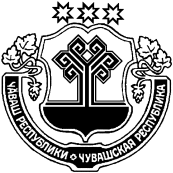 О присвоении адреса жилому дому и  земельному участку на территории Испуханского сельского поселения      В соответствии с Законом Чувашской Республики от 19.12.1997 г. № 28   «Об административном территориальном устройстве Чувашской Республики» ст.17 Федерального закона «Об общих принципах  организации местного самоуправления в Российской Федерации» от 06 октября 2003г. № 131-ФЗ,  а также с определением местоположения адресного хозяйства в населенных пунктах Испуханского сельского поселения Красночетайского района Чувашской Республики   администрация сельского поселения постановляет:     1.Присвоить жилому дому, находящемуся  на земельном участке с кадастровым номером 21:15:021001:10, площадью 0,46 га, принадлежащий на праве собственности Гордееву Николаю Николаевичу, почтовый адрес: Чувашская Республика, Красночетайский район, д. Торханы, ул.Пандиково, дом №89.    2.Постановление вступает в силу с момента его подписания.Глава Испуханскогосельского поселения                                                                              Е.Ф.Лаврентьева           ЧĂВАШ РЕСПУБЛИКИХЕРЛЕ ЧУТАЙ  РАЙОНĚЧУВАШСКАЯ РЕСПУБЛИКАКРАСНОЧЕТАЙСКИЙ  РАЙОНТРАЛЬКАССИИ  ЯЛ ПОСЕЛЕНИЙĚНАДМИНИСТРАЦИЙĚйышǎну10 марта  2020   9 -леТралькасси ялеАДМИНИСТРАЦИЯИСПУХАНСКОГО СЕЛЬСКОГОПОСЕЛЕНИЯпостановление10 марта  2020  № 9деревня Испуханы